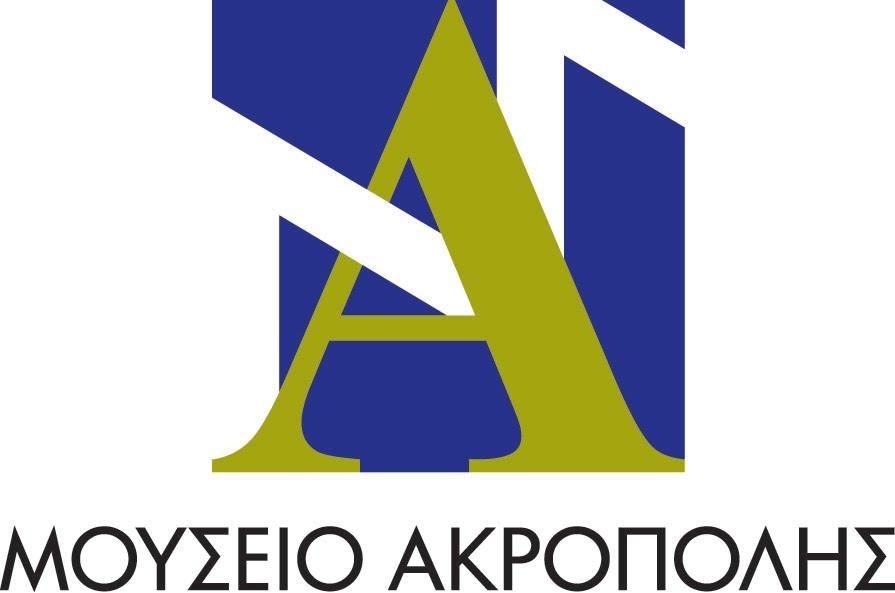 ΑΙΤΗΣΗ ΜΕΛΕΤΗΣ ΥΛΙΚΟΥΣτοιχεία ΑιτούντοςΟνοματεπώνυμο/Φορέας:Διεύθυνση:Τηλέφωνο:Fax:E-mail:Η ιδιότητα σας:Το υλικό θα χρησιμοποιηθεί για: (υπογραμμίστε)1. Μελέτη	2. Δημοσίευση	3. Διδακτορική διατριβή	4. Πανεπιστημιακή εργασίαΠεριγράψτε τη μελέτη σας:Σε περίπτωση δημοσίευσης Στοιχεία Έκδοσης:Συγγραφέας :Εκδότης:Τίτλος έκδοσης:Είδος έκδοσης:Αριθμός αντιτύπων:Ενδεικτική τιμή:Ημ/νία κυκλοφορίας:Χώρα/ες έκδοσης:Χώρα/ες διάθεσης:Γλώσσα/ες:Διεύθυνση εκδοτικού οίκου:Τηλ. & fax & email:Το υλικό πρόκειται να εκδοθεί και ηλεκτρονικά; (υπογραμμίστε)  ΝΑΙ	- ΟΧΙ Είδος ηλεκτρονικής έκδοσης:Στην περίπτωση χρήσης εικόνας στο διαδίκτυο: (υπογραμμίστε)1. Εικόνα χαμηλής ανάλυσης 72 dpi	2. Εικόνα υψηλής ανάλυσης (μέχρι 300 dpi)Χρονικό διάστημα χρήσης:URL ιστοσελίδας: Είδος ιστοσελίδας: Γλώσσες:Επιθυμητή ημερομηνία και ώρα επίσκεψης στο Μουσείο: Χρονική διάρκεια μελέτης στο Μουσείο (σε ώρες/ημέρες):Φωτογράφιση αντικειμένων (σημ. η παρεμβολή προσώπων δεν επιτρέπεται): (υπογραμμίστε)1. Χωρίς μετακίνηση αντικειμένων	2. Με μετακίνηση αντικειμένων3. Χωρίς άνοιγμα προθηκών	4. Με άνοιγμα προθηκώνΓενικές φωτογραφικές λήψεις στους χώρους του Μουσείου: (υπογραμμίστε)1. Αύλειος χώρος	2. Ισόγειο/Αίθουσα Κλιτύων3.Αίθουσα Αρχαϊκής Ακρόπολης (1ος όρ.)	4. 5ος αι. π.Χ.- τέλος αρχαιότητας (1ος όρ.)5. Αίθουσα Παρθενώνα (3ος όρ.)	6. Χώρος αρχαιολογικής ανασκαφήςΑντικείμενα που θα μελετηθούν και θα φωτογραφηθούν (παρακαλούμε δηλώστε και τις όψεις των εκθεμάτων):Αντικείμενο	Αρ. Καταλόγου	Όψη1.2.3.4.5.6.7.8.9.10.(χρησιμοποιήστε πρόσθετη σελίδα αν χρειαστεί)Τα αντικείμενα που θα μελετήσετε είναι δημοσιευμένα; Αναφέρετε τις δημοσιεύσεις:Σε περίπτωση παραχώρησης άδειας μελέτης αδημοσίευτου υλικού η διάρκεια της άδειας μελέτης και δημοσίευσης υπόκειται στην κείμενη αρχαιολογική νομοθεσία.Η μη εξουσιοδοτημένη εμπορική ή εκδοτική χρήση του φωτογραφικού και κινηματογραφικού υλικού απαγορεύεται από το νόμο περί πνευματικής ιδιοκτησίαςΣε περίπτωση δημοσίευσης δεσμεύομαι να καταθέσω δύο αντίτυπα της μελέτης μου για την Βιβλιοθήκη του Μουσείου Ακρόπολης.Δηλώνω υπεύθυνα ότι διάβασα και αποδέχομαι τους «Όρους και Χρεώσεις».Ημερομηνία:Ο/η αιτών/ούσα(Ονοματεπώνυμο - υπογραφή)